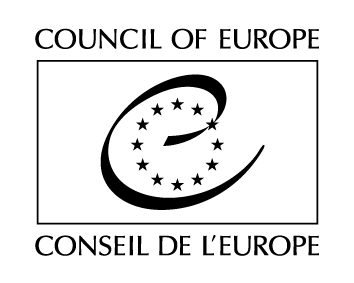 Serija pogodb Sveta Evrope - št. 117Protokol št. 7 h konvenciji o varstvu človekovih pravic in temeljnih svoboščin (Uradni list RS, št. 33/1994 z dne 13. 6. 1994) l. člen
Proceduralna jamstva v primeru izgona tujcev1. Tujec, ki zakonito prebiva na ozemlju kake države ne sme biti izgnan s tega ozemlja, razen z odločbo, ki temelji na zakonu, pri tem pa mora imeti možnost: a) predložiti utemeljen ugovor proti izgonu, b) zahtevati preskus svoje zadeve in c) doseči, da ga v zvezi s tem sprejme pristojni organ oblasti ali oseba ali osebe, ki jih pooblasti omenjeni pristojni organ oblasti. 2. Tujec se sme izgnati, preden uveljavi pravice iz točke a, b in c prvega odstavka tega člena, če je takšen izgon nujen zaradi javnega reda ali zaradi varnosti države.
  2. člen
Pravica do pritožbe v kazenskih zadevah1. Vsakdo, ki je bil obsojen zaradi kaznivega dejanja, ima pravico zahtevati preskus sodne odločbe o krivdi in o kazni pred višjim sodiščem. Uveljavljanje te pravice, vključno z razlogi, na podlagi katerih jo lahko prizadeti uveljavi, morajo biti določeni z zakonom. 2. Ta pravica se lahko izjemoma omeji, če gre za kršitev manjšega pomena, kakor so predpisane z zakonom, ali če je prizadetega že na prvi stopnji obsodilo najvišje sodišče ali če mu je bila izrečena oprostilna sodba po pritožbi zoper oprostilno sodbo.
  3. člen
Pravica do odškodnine v primeru sodne pomote Če je bila pravnomočna kazenska sodba pozneje razveljavljena ali če je bila oseba pomiloščena zato, ker je kako novo ali na novo odkrito dejstvo pokazalo, da gre za sodno zmoto, ima oseba, ki je zaradi takšne obsodbe prestajala kazen, pravico do odškodnine skladno z zakonom ali prakso te države, razen če bi se dokazalo, da je prepozno uveljavitev takšnih dejstev prizadeti v celoti ali deloma sam povzročil.
  4. člen
Pravica, da nisi dvakrat sojen ali kaznovan za isto kaznivo dejanje1. Pravosodni organi iste države ne smejo nikogar ne kazensko preganjati ne kaznovati za kaznivo dejanje, za katero je bil na podlagi zakona in v skladu s kazenskim postopkom te države s pravnomočno sodbo že oproščen ali obsojen. 2. Določbe prejšnjega odstavka ne preprečujejo obnove kazenskega postopka na podlagi zakona in skladno s kazenskim postopkom prizadete države, če obstajajo dokazi o novih ali na novo odkritih dejstvih ali pa če je v prejšnjih postopkih prišlo do bistvene napake, ki bi lahko vplivala na izid sojenja. 3. Določila tega člena se ne smejo derogirati s sklicevanjem na 15. člen Konvencije.
 5. člen
Enakost zakoncevZakoncema gredo iz zakonske zveze enake civilnopravne pravice in dolžnosti v medsebojnem razmerju in v razmerju do svojih otrok tako med trajanjem zakonske zveze kot tudi po njenem prenehanju. Določba tega člena ne preprečuje državam, da uveljavijo ukrepe, ki jih narekujejo koristi otrok
 6. člen
Ozemeljska veljavnost konvencije1. Vsaka država lahko ob podpisu ali ob deponiranju listin o ratifikaciji, sprejemu ali odobritvi določi ozemlje ali ozemlja, za katera veljajo določbe tega Protokola, in v kakšnem obsegu bodo veljale na tem ozemlju ali ozemljih. 2. Vsaka država lahko pozneje z izjavo, ki jo naslovi na generalnega sekretarja Evrope, razširi veljavnost določil tega Protokola na katerokoli drugo ozemlje, navedeno v izjavi. Za to ozemlje bo začel Protokol veljati prvi dan meseca, ki neposredno sledi pretečenemu roku dveh mesecev od datuma, ko je generalni sekretar prejel izjavo. 3. Vsaka izjava, dana na podlagi prejšnjih dveh odstavkov, se lahko za katerokoli ozemlje, navedeno v takšni izjavi, prekliče ali spremeni z obvestilom, naslovljenim na generalnega sekretarja. Preklic ali sprememba začne veljati prvi dan meseca, ki neposredno sledi pretečenemu roku dveh mesecev od datuma, ko je generalni sekretar prejel obvestilo. 4. Za izjavo, ki je bila dana na podlagi tega člen, se šteje, da je v skladu s prvim odstavkom 56. člena Konvencije. 5. Ozemlje katerekoli države, za katero velja ta Protokol na podlagi ratifikacije, sprejema ali odobritve, ter vsako ozemlje, za katero velja ta Protokol na podlagi izjave, ki jo je dala država na podlagi tega člena, se lahko obravnava kot ločeni ozemlji zaradi sklicevanja na l. člen v zvezi z ozemljem države. 6. Vsaka država, ki je podala izjavo v skladu s 1. ali 2. odstavkom tega člena, lahko kadar koli po tem izjavi za eno ali več ozemelj, na katera se izjava nanaša, da kar zadeva 1. do 5. tega Protokola, sprejema pristojnost Sodišča za sprejemanje zahtev za obravnavo za posameznike, nevladne organizacije ali skupine posameznikov v skladu s 34. členom Konvencije.
  7. člen
Razmerja do konvencijeDržave pogodbenice štejejo določbe od 1. do 6. člena tega Protokola kot dodatne člene h Konvenciji in vsa določila Konvencije veljajo tudi zanjo.
 8. člen
Podpis in ratifikacijaTa Protokol je odprt za podpis državam članicam Sveta Evrope, ki so podpisale Konvencijo. Protokol morajo države ratificirati, sprejeti ali odobriti. Tega Protokola ne sme ratificirati sprejeti ali odobriti država članica Sveta Evrope, ki ni hkrati ali pa pred tem ratificirala Konvencije. Listine o ratifikaciji, sprejemu ali odobritvi so deponirane pri generalnem sekretarju Sveta Evrope.
 9. člen
Uveljavitev konvencije1. Ta Protokol začne veljati prvi dan meseca, ki neposredno sledi preteku roka dveh mesecev od datuma, ko je sedem držav članic Sveta Evrope izrazilo soglasje, da jih določbe tega Protokola zavezujejo skladno z določbami 8. člena. 2. Za vsako državo članico, ki naknadno izrazi soglasje, da jo zavezujejo določila Protokola, začne Protokol veljati prvi dan meseca, ki neposredno sledi preteku roka dveh mesecev od datuma deponiranja listin o ratifikaciji, sprejemu ali odobritvi.
 10. člen
Naloge depozitarjaGeneralni sekretar Sveta Evrope obvesti vse države članice Sveta Evrope: a) vsakem podpisu, b) deponiranju listin o ratifikaciji, sprejemu ali odobritvi, c) datumu začetka veljavnosti Protokola, skladno s 6. in 9. členom, d)vsakem drugem dokumentu, obvestilu ali sporočilu, ki se nanaša na ta Protokol. 